Publicado en Madrid el 18/07/2018 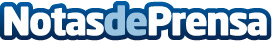 España duplica las previsiones de facturación TIC de EuropaEl porcentaje de empresas de consultoría informática españolas que espera un crecimiento en los próximos tres meses supera un 21% a sus homólogas europeas, lo que las convierte en motor de la transformación digital comunitaria. Por su parte, la demanda de empleo TIC especializado alcanza su mejor marca desde agosto de 2007 con un crecimiento interanual de 5,7%, es decir, más del doble que el sector servicios en su conjunto (+2,2%)Datos de contacto:AutorNota de prensa publicada en: https://www.notasdeprensa.es/espana-duplica-las-previsiones-de-facturacion Categorias: Nacional Finanzas E-Commerce Recursos humanos Otros Servicios Consultoría Digital http://www.notasdeprensa.es